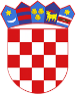 R  E  P  U  B  L  I  K  A    H  R  V  A  T  S  K  APOŽEŠKO-SLAVONSKA  ŽUPANIJAGRAD POŽEGA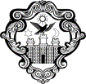 GradonačelnikKLASA: 021-01/21-01/7URBROJ: 2177/01-02/01-21-2Požega, 14. rujna 2021.GRADSKOM VIJEĆU GRADA POŽEGEPREDMET: Prijedlog Zaključka za imenovanje mrtvozornika za područje Grada Požege- dostavlja seNa temelju članka 62. stavka 1. podstavka 1. Statuta Grada Požege (Službene novine Grada Požege, broj: 2/21.), te članka 59. Poslovnika o radu Gradskog vijeća Grada Požege (Službene novine Grada Požege, broj: 9/13., 19/13., 5/14. i 19/14., 4/18., 7/18.- pročišćeni tekst, 2/20.,  2/21. i 4/21.- pročišćeni tekst ), dostavlja se Naslovu na razmatranje i usvajanje Prijedlog Zaključka za imenovanje mrtvozornika za područje Grada Požege.Pravni temelj za donošenje ovoga Prijedloga Zaključka je u članku 35. stavku 1. točki 6. Zakona o lokalnoj i područnoj (regionalnoj) samoupravi (Narodne novine, broj: 33/01, 60/01.- vjerodostojno tumačenje, 129/05., 109/07., 125/08., 36/09., 150/11., 144/12., 19/13.- pročišćeni tekst, 137/15.- ispravak, 123/17., 98/19. i 144/20.), članku 230. stavka 1. Zakona o zdravstvenoj zaštiti (Narodne novine, broj:  100/18., 125/19.  i 147/20.) (u nastavku teksta: Zakon o zdravstvenoj zaštiti) i članku 39. stavku 1. podstavku 20. Statuta Grada Požege (Službene novine Grada Požege, broj: 2/21.).Člankom 230. stavkom 1. Zakona o zdravstvenoj zaštiti propisano je da predstavničko tijelo jedinice područne (regionalne) samouprave odnosno Grada Zagreba na prijedlog općinskih odnosno gradskih vijeća imenuje potreban broj doktora medicine odnosno drugih zdravstvenih radnika koji utvrđuju nastup smrti, vrijeme i uzrok smrti osoba umrlih izvan zdravstvene ustanove.GRADONAČELNIKdr.sc. Željko Glavić, v.r.PRIVITAK:1.	Zaključak Gradonačelnika Grada Požege  2.	Prijedlog Zaključka za imenovanje mrtvozornika za područje Grada Požege3.	Dopis Požeško-slavonske županije od 16. srpnja 2021. godineR  E  P  U  B  L  I  K  A    H  R  V  A  T  S  K  APOŽEŠKO-SLAVONSKA  ŽUPANIJAGRAD POŽEGAGradonačelnikKLASA: 021-01/21-01/7 URBROJ: 2177/01-02/01-21-3Požega, 14. rujna 2021.Na temelju članka 44. stavka 1. i članka 48. stavka 1. točke 7. Zakona o lokalnoj i područnoj (regionalnoj) samoupravi (Narodne novine, broj: 33/01, 60/01.- vjerodostojno tumačenje, 129/05., 109/07., 125/08., 36/09., 150/11., 144/12., 19/13.- pročišćeni tekst, 137/15.- ispravak, 123/17., 98/19. i 144/20.) i članka 62. stavka 1. podstavka 34. i članka 120. Statuta Grada Požege (Službene novine Grada Požege, broj: 2/21.), Gradonačelnik Grada Požege dana, 14. rujna 2021. godine, donosiZ A K L J U Č A KI. Utvrđuje se Prijedlog Zaključka za imenovanje mrtvozornika za područje Grada Požege, u predloženom tekstu.II. Prijedlog Zaključka iz točke I. ovoga Zaključka upućuje se Gradskom vijeću Grada Požege na razmatranje i usvajanje.GRADONAČELNIKdr.sc. Željko Glavić, v.r.DOSTAVITI:Gradskom vijeću Grada PožegePismohrani.PRIJEDLOGR  E  P  U  B  L  I  K  A    H  R  V  A  T  S  K  APOŽEŠKO-SLAVONSKA  ŽUPANIJAGRAD  POŽEGAGradsko vijećeKLASA: 021-01/21-01/7 URBROJ: 2177/01-02/01-21-4Požega, __. rujna 2021.Na temelju članka 230. stavka 1. Zakona o zdravstvenoj zaštiti (Narodne novine, broj: 100/18., 125/19. i 147/20.) i članka 39. stavka 1. podstavka 20. Statuta Grada Požege (Službene novine Grada Požege, broj: 2/21.), Gradsko vijeće Grada Požege, na 4. sjednici održanoj __. rujna 2021. godine, donosi sljedeći Z A K L J U Č A K za imenovanje mrtvozornika za područje Grada Požege I.Gradsko vijeće Grada Požege predlaže da se za mrtvozornike za područje Grada Požege imenuju:1.  za uže područje PožegeSnježana Radonić-Korene, dr.med.Slavica Conjar, dr.med. Biljana Pranić, dr.med.Mirjana Vukelić-Bartošek, dr.med.2.  za prigradska naselja:Vidovci i Dervišaga, Ćosine Laze, Vasine Laze, Laze Prnjavor, Komušina:Tihomir Brkić, dr.med.Jasna Drkulec, dr.med.Seoci, Gradski Vrhovci, Crkveni Vrhovci, Škrburnik, Drškovci, Novo Selo: Ljiljana Marković, dr.med.Marina Jaković, med.sestra/tehničarGornji Emovci, Donji Emovci, Emovački Lug, Ugarci, Nova Lipa, Stara Lipa. Marindvor, Bankovci, Krivaj, Štitnjak, Novi Štitnjak, Kunovci: Rajka Šimunović, dr.med.Anamarija Lazarušić Sesar, dr.med. Alaginci, Turnić, Šeovci, Mihaljevci, Novi Mihljevci, Golobrdci: Katarina Obućina, dr.med.Petar Petrić, dr.med. II.Ovaj će se prijedlog uputiti Skupštini Požeško-slavonske županije na daljnje postupanje.PREDSJEDNIKMatej Begić, dipl.ing.šum.DOSTAVITI:Skupštini Požeško-slavonske županije, Županijska 7, 34000 PožegaPismohrani.4. SJEDNICA GRADSKOG VIJEĆA GRADA POŽEGETOČKA 15. DNEVNOG REDAPRIJEDLOG ZAKLJUČKA ZA IMENOVANJE MRTVOZORNIKA ZA PODRUČJE GRADA POŽEGE PREDLAGATELJ:	Gradonačelnik Grada PožegeIZVJESTITELJ:		Gradonačelnik Grada PožegeRujan 2021.